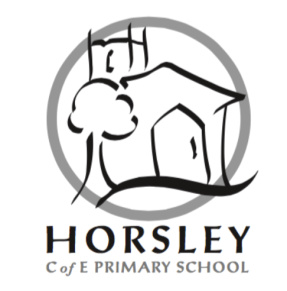  Admissions PolicyEffective for Academic Year A statutory policyIntroductionOur governing body applies the regulations on admissions fairly and equally to all those who wish to attend this school. The School Standards and Framework Act 1998 introduced a new framework for school admissions as of September 2000. This was later revised in the Education Act of 2002. Our admissions policy conforms to the regulations that are set out in that Act and are further explained in the statutory School Admissions Code of Practice and the statutory Appeals Code of Practice which came into force in February 2012.Aims and objectivesWe seek to be an inclusive school, welcoming children from all backgrounds and abilities.All applications will be treated on merit, and in a sensitive manner.The only restriction we place on entry is that of number. If the number of children applying for entry exceeds the places available, we adopt the procedure set out below to determine whether a child is to be accepted or not. It is our wish for parents and carers to find a place for their child at the school of their choice. However, this is not always possible, due to excess demand on the places available.A child’s level of ability is irrelevant to this school’s admissions policy, as are any special needs the child may have. How parents and carers can apply for their child to be admitted to our schoolOur school is a C. of E. Aided school. The Governors are the admission authority and publish its entry regulations every year. The LA's annual admissions prospectus informs parents and carers how to apply for a place at the school of their preference. Parents and carers have a right to express their preference, but this does not, in itself, guarantee a place at that particular school. Application should be made online using the LA website and must be returned by the date stipulated. The Local Authority will notify parents and carers of the decision on the 16th April in the year of admission.Children enter school at the start of the academic year in which they become five. There is one admission date per year in September.Admission of Summer Born Children for Reception Entry for Horsley schoolThe Governing Body of Horsley School acknowledges the updated advice from the Department of Education that parents/carers of "summer born" children (born between 1 April and 31 August) may request to start the Reception Class of a school a whole academic year later. The Governing Body will make a decision on behalf of Horsley School.   We follow the Local Authority process which states that parents can only apply for a Reception place at a school once and must apply for a place during the standard application process timeline for their chronological year group, stating their reasons for requesting deferred entry to the following year.  The Governing Body will decide whether the deferred entry can be approved for the school.Normal Admission RoundThe term 'normal admissions round' refers to all applications for admission to the main year of entry of the school i.e. Reception for Infant and Primary Schools.  Applications made during the normal admissions round will be made in advance of the academic year in which the child is due to start at the new school.  Children are entitled to a full-time place, however, may attend part-time until later in the school year but not beyond the point at which they reach compulsory school age.In-Year admissionsIn-year admissions are all those made outside the normal admissions round for children of compulsory school age ie those applications made during the academic year for any school place in Reception through to Year 6.  The Local Authority will no longer be responsible for offering places to children on behalf of all schools/academies, but the Local Authority does maintain the statutory duty of being responsible and aware of all pupils and vacancies within schools/academies within Gloucestershire.  To apply for a place at Horsley, parents should therefore complete the Gloucestershire In Year Admissions Common Application form available from www.gloucestershire.gov.uk/schooladmissionsAdmission applicationIf a place is not offered, parents and carers have the right to apply in writing to the governors, as the admissions authority. If the governors’ admissions panel decides that we should admit a child to whom the school has refused a place, then the school will accept this decision and continue to do all we can to provide the best education for all the children at our school. If the governors refuse the application, then parents/carers have the right to apply to an independent appeal panel.The standard number / Class sizesThe ‘standard number’ is the number of children the LA considers the school can accommodate. The standard number for our school is 15. Depending on cohort sizes there may be a mixed reception / Y1 class. No infant class can have more than 30 pupils. Monitoring and reviewThis policy will be monitored and reviewed annually by the governing body, who will always take due note of the guidance provided by the DfE, the Local Authority and the Diocese.Name_______________________Signature ____________________ Date: ___________                                                                                    (Chair of Governors)Name______________________ Signature ____________________ Date: ___________						(Headteacher)ADMISSIONS CRITERIAThe 1980 Education Act confirmed the right of parents to express a preference regarding the school at which they wish their child to be educated. As a voluntary aided school, Horsley sets its own admissions criteria and has set its indicated admission number at 15, with a maximum number of 30 pupils in each key stage one class.The Gloucestershire Local Education Authority will write to all parents/carers in the November before their child is due to start school. Where we have more applicants than we have places, we use the following criteria in this order of priority.Looked After Children/Previously Looked After Children A 'looked after child' ( 1 ) or a child who was previously looked after but immediately after being looked after became subject to an adoption( 2 )  child arrangements order (residency order) ( 3 )  or special guardianship order ( 4) . A 'looked after child' is a child who is (a) in the care of a local authority, or (b) being provided with accommodation by a local authority in the exercise of their social services functions (see the definition in Section 22(1) of the Children Act 1989) at the time of making an application to a school. In Gloucestershire, such children are referred to as Children in Care.This includes children who were adopted under the Adoption Act 1976 (see section 12 adoption orders) and children who were adopted under the Adoption and Childrens Act 2002 (see section 46 adoption orders).Under the provisions of s. of the Children and Families Act 2014, which amend section 8 of the Children Act 1989, residence orders have now been replaced by child arrangements orders.See Section 14A of the Children Act 1989 which defines a ‘special guardianship order’ as an order appointing one or more individuals to be a child’s special guardian (or special guardians).  Children who have a sibling* already attending the school at the time when the younger child is admitted (priority given to those living in the parish of Horsley).Children who live in the ecclesiastical parish of Horsley** and whose parents are regular members of St Martin’s Church, Horsley (as confirmed by the priest)Children who live in the ecclesiastical parish of Horsley and belong to another Christian denomination (as confirmed by the relevant priest)Children who live in the ecclesiastical parish of HorsleyChildren who live in a neighbouring parish and whose parents are regular members of St Martin’s Church (as defined in 3.)Children for whom this is the nearest church school by the shortest available pedestrian route.In the event of a tie-break becoming necessary, geographical proximity to the school in the light of item 7 will be the deciding factor. Ease of access to the school or other schools will be taken into consideration.Any applicant who is unsuccessful has the right of appeal to an independent panel* Siblings are defined as children who share a parent and are living at the same address. For the purpose of this admissions policy the term ‘sibling’ refers to brother or sister, step brother or sister, or the child of the parent/carer’s partner, and in every case, the child must be living in the same family unit at the same address, at the time of application.**A map of the ecclesiastical parish is available in the school office. Date effective from1st March 201Signed, Head TeacherSigned, Chair of GovernorsDate of next review1st November 20